Spoštovani starši, učenciKot vam je znano, bo na podlagi odloka vlade RS  od 26.1.2021 na OŠ potekal vzgojno izobraževalni proces za učence od prvega do vključno tretjega razreda v prostorih šole. Z učenci od 4. do 9.razreda pa bomo izvajali pouk na daljavo.  Zato nekaj izhodišč za prihajajoči teden.Pomembna obvestila za učence in starše od 1. do 3. razreda :V šolo lahko vstopajo le zdrave osebeVsi, ki vstopajo v šolski prostor upoštevajo protokol oziroma načrt gibanja, ki ga je pripravila šola in je razviden iz stenskih ali talnih označb.Starši  učence pospremijo do šolskih vrat. V šolo NE VSTOPAJO. Otroci vstopijo v šolo sami. Iz nje ob dogovorjeni ure odidejo sami. V kolikor boste prihajali po otroka, prosimo, bodite ob zapisani uri pred šolo, saj varovanja otrok, ki čakajo starše pred šolo, ne moremo zagotoviti. Če strokovni delavec v času pouka ugotovi, da se učenec ne počuti dobro, oziroma pri njem prepozna simptome in znake koronavirusa ali katere druge bolezni, učenca odpelje v poseben prostor  in o tem obvesti starše, ki učenca v najkrajšem možnem času prevzamejo.Za zaščito pred okužbo  je potrebno redno in temeljito umivanje rok z milom in vodo oziroma razkuževanje rok.Upoštevati je potrebno  zadostno medosebno razdaljo, vsaj od 1,5 do dva metra, kakor tudi obvezno nošenje mask v skupnih prostorih, hodnikih.Svetujemo, da si učenci šolskih potrebščin in pripomočkov med sabo ne izmenjujejo in ne izposojajo, oziroma jih pred uporabo razkužijo.Ustaljeni obroki hrane se bodo še naprej normalno zagotavljali, torej zajtrk, dopoldanska malica, kosilo in popoldanska malica. Malico bodo otroci zaužili skupaj z učiteljico v učilnici svoje skupine. Ostali obroki bodo v jedilnici po protokolu v skladu s priporočili NIJZ.Dodatna strokovna pomoč(DSP) učencem bo potekala po ustaljenem urniku na šoli.Aktivnosti v zunanjih ustanovah so odpovedane(plavalni tečaj šola v naravi).Organizacija pouka Učenci pridejo v šolo po spodaj naveden razporedu:Učenci ki so vključeni v jutranje varstvo prihajajo v šolo med 6.30 in 8.00. Učenci 1. razreda pridejo v šolo ob 8.10 (glavni vzhod)Učenci 2. razreda pridejo v šolo ob 8.20 (glavni vhod A, stranski vhod B)Učenci 3. razreda pridejo v šolo ob 8.30 (glavni vhod A, stranski vhod B)Časovni razpored:1.RAZRED 2. RAZRED3.RAZREDPRIJAVA OTROKA V JUTRANJE VARSTVO/PODALJŠANO BIVANJE IN PREHRANOOD 26. 1. 2021 NAPREJIME IN PRIIMEK OTROKA: ________________________________________RAZRED OTROKA: ________________Otrok bo zaradi zdravstvenih omejitev ostal doma:            DA            NE     (obkrožite)(V primeru, da ste odgovorili z DA, na naslednja vprašanja ne odgovarjajte).Otroka nameravamo po 26.1. 2021 vključiti v jutranje varstvo.   DA     NE   (obkrožite)(PRIPOROČILO: ker ne bo dovoljeno združevanje otrok, prosimo, da otroka v skladu z vašimi možnostmi v šolo pripeljete pred pričetkom pouka, brez vključitve v jutranje varstvo).	Če ste obkrožili DA, navedite uro prihoda:  __ __________________________Otrok bo po pouku ostal v podaljšanem bivanju:   DA               NE   (obkrožite)  (PRIPOROČILO: ker ne bo dovoljeno združevanje otrok, prosimo, da otroka v skladu z vašimi možnostmi v     šoli prevzamete čimprej).Če ste obkrožili DA, obkrožite, do katere ure: _____________________________________            12:30   12:55    13:45    14:30    15:20     16:00  oz. do  _______________________________ Otrok bo v šoli jedel naslednje obroke (obkrožite):      -      zajtrk malico kosilopopoldansko malicoPomembna obvestila za učence in starše od 4. do 9. razreda :Delo bo potekalo na daljavo.Veljal bo po urniku dela na daljavo.Ura se bo praviloma pričela z uvodnim videostikom.Izdelke, rešitve, odgovore bodo učenci odlagali v spletne učilnice predmeta ali področja.Če se pojavijo težave z IKT tehnologijo, elektronsko povezavo ali kakšna druga tehnična ovira, jo sporočite razredniku.Morebitna vprašanja, nejasnosti, dvome vsebinsko predmetne narave najprej rešujte z učiteljem predmeta, nato z razrednikom in nato s svetovalno službo.Dodatna strokovna pomoč(DSP) učencem bo potekala po ustaljenem urniku na daljavo.Prosimo vas, da upoštevate zapisano. Jasno nam je, da kljub temu, izvedba vzgojno izobraževalnega procesa ne bo enostavna. Če se vam bodo porajala kakšna vprašanja, jih naslovite na elektronska naslova šole (info@solaklavora.si, os.slave-klavore@guest.arnes.si ).Zagotovo pa nam bo skupaj uspelo saj izhajamo iz znanega slogana: SKUPAJ ZMOREMO!Vse dobro in lep pozdrav, kolektiv OŠ Slave Klavore.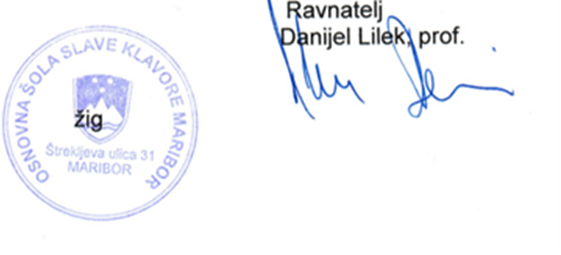 ZAP. URAČAS TRAJANJA1. URA8. 20 – 9.052. URA9.10 – 9.55MALICA9.55 – 10.153. URA10.15 – 11.004. URA11.05 – 11.50KOSILO11.50 – 12.30ODHOD DOMOV12.30NIZ12.30 – 13.15ODHOD DOMOV13.15OPBZAP. URAČAS TRAJANJA1. URA8. 10 – 8.552. URA9.00 – 9.45MALICA9.45 – 10.053. URA10.05 – 10.504. URA10.55 – 11.405. URA11.45 – 12. 30KOSILO12.30 – 13.00KOSILO(ČETRTEK, PETEK)11.30 – 12. 15ODHOD DOMOV13.00ODHOD DOMOV(ČETRTEK, PETEK)12.15OPBZAP. URAČAS TRAJANJA1. URA8. 30 – 9.152. URA9. 20 – 10. 05MALICA10.05 – 10.253. URA10.25 – 11.104. URA11.15 – 12.005. URA12.05 – 12.50KOSILO12.50 – 13.30KOSILO (PETEK)12.15 – 12.40ODHOD DOMOV13.30ODHOD DOMOV (PETEK)12.40OPB